Grupa Jeżyki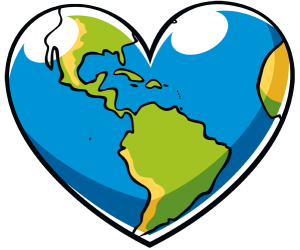 Czwartek: 08.04.2021r.Temat tygodnia: Chciałbym być kosmonautąTemat dnia: Planeta ZiemiaNauka rymowanki Ziemia- nasza planetaZiemia to nasza planeta i na niej wszyscy mieszkamy.Jest domem dla ludzi i zwierzątWięc za to ją bardzo kochamy.Dowolne tańce przy piosence zespołu Fasolki pt. Ufoludkihttps://youtu.be/Jtm4_sbUaDISłuchanie opowiadania Natalii Usenko UFORozwiązanie zagadki:Czy to spodek czy rakieta?Ufoludek nim ucieka.(Rodzic tłumaczy, że nazwa UFO powstała z pierwszych liter angielskich wyrazów oznaczających niezidentyfikowany obiekt latający).Jak mówimy na UFO? (latający spodek)Dlaczego tak go nazywamy?Słuchanie opowiadania UFO:Pewnego razu wróżka Laurencja wybrała się do parku na poranny spacerek. – Jejku! – zawołała nagle i stanęła jak wryta. – Śni mi się czy co? Na polance stoi ogromny talerz! Cały biały w różowe kwiatki. Skąd on się tu wziął? – Przyleciał – mruknęła papuga Klarcia. – Telewizji nie oglądasz czy co? To nie jest zwykły talerz, tylko latający. Nazywa się UFO. – A kto to są te małe kolorowe, co na nim siedzą? – Ufoludki, oczywiście. Zobacz, jak płaczą. Chyba mają kłopoty. – No to chodźmy im pomóc! – zawołała Laurencja. Ufoludki na ich widok ucieszyły się okropnie i zaczęły pokazywać coś na migi. – Zepsuły im się baterrryjki – przetłumaczyła Klarcia. – Nie mogą lecieć dalej. – To ja im takie bateryjki wyczaruję! – Laurencja podniosła swoją czarodziejską różdżkę. Niestety, za pierwszym razem wyczarowały się jej ogórki. Za drugim – kręgle. A za trzecim maszynka do golenia. – Chyba się nie znam na bateryjkach – westchnęła Laurencja. – W szkole czarownic zawsze miałam pałę z fizyki. Ufoludki płakały coraz głośniej i wyrywały sobie z głów czerwone włosy. Laurencja też zaczęła chlipać. – Przestań się mazać! – rozzłościła się Klarcia. – Rrrusz głową! – Już wiem! – zawołała Laurencja i puknęła się różdżką w czoło. W jednej chwili z dwu stron talerza wyrosły wielkie nietoperzowe skrzydła, a z trzeciej – puszysty lisi ogon. – Pip, pip, kuraa! – wrzasnęły ufoludki i skoczyły do talerza. – Pęki, pęki, pa, pa! – To na pewno znaczy: „Hip, hip, hurra” i „Dzięki, dzięki” – wyjaśniła Klarcia. – A „pa, pa” – to sama wiesz. W chwilę później talerz, machając skrzydłami i powiewając ogonem, zniknął w chmurach.  – Tym razem naprawdę ci się udało – powiedziała Klarcia. – Jesteś zupełnie dobrą czarownicą. – No myślę – odparła Laurencja i zadarła nos do góry.Rozmowa na temat opowiadania:Co spotkała wróżka Laurencja w parku?Jak wyglądało UFO?Dlaczego ufoludki wylądowały w parku?Co wyczarowała wróżka zamiast bateryjek?Jak zakończyła się ta historia?Zapraszam do zadania w kartach pracy strona 15.Zestaw ćwiczeń ruchowych na podwórku:- Zabawa ruchowa PlanetyDziecko biega swobodnie po wyznaczonym terenie, na dźwięk dzwoneczka ( lub innego przedmiotu) zatrzymuje się, staje wokół rodzica, który odgrywa rolę słońca, a dziecko porusza się wokół niego jak planety. Po kolejnym dźwięku dzwoneczka biega swobodnie.- Zabawa ruchowa KsiężycDziecko tworzy parę z rodzicem. Dziecko jest księżycem i obiega swoją planetę                      czyli rodzica, na klaśnięcie rodzica zamieniacie się miejscami.Pokoloruj Ufoludka ( dzieci otrzymały kolorowanki w pakiecie z książkami) lub wykonanie pracy plastycznej pt. Ufoludek. Jeśli ktoś z państwa zdecyduje się na wykonanie tej pracy prosimy o zdjęcia na naszą stronę Messenger. 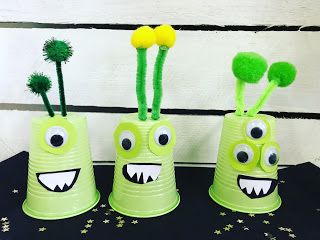 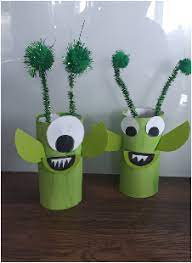 Życzymy miłej zabawy Agnieszka Gęśla , Ewa Siek- CholewińskaDla chętnych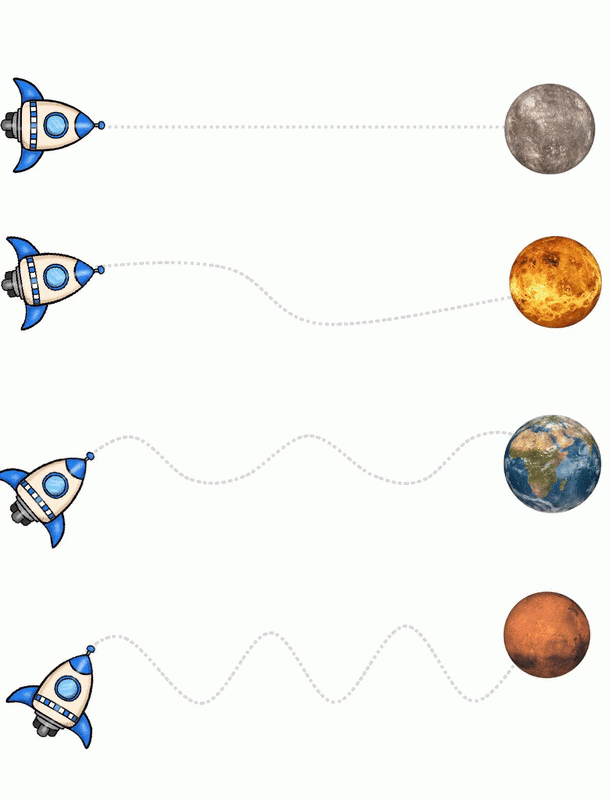 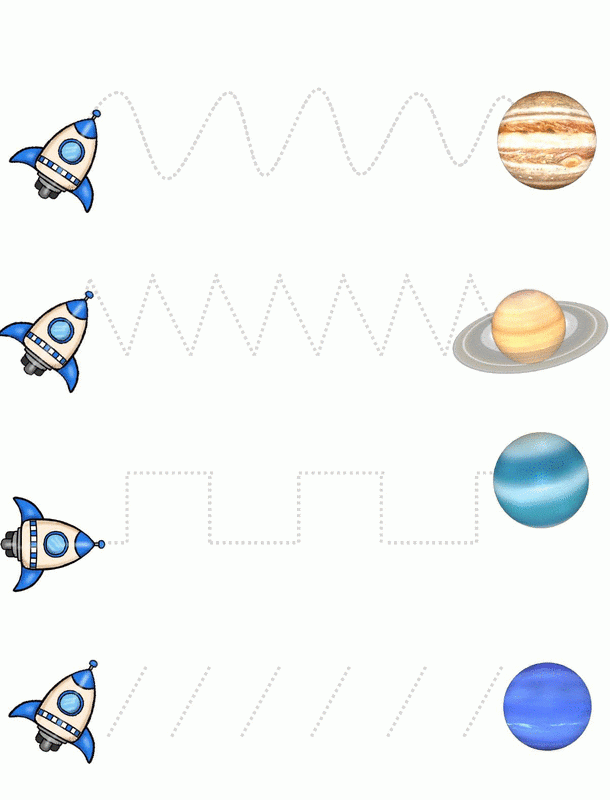 